РЕШЕНИЕРассмотрев проект решения о порядке назначения и выплаты пенсии за выслугу лет лицам, замещавшим должности муниципальной службы в Петропавловск-Камчатском городском округе, разработанный рабочей группой, созданной решением Городской Думы Петропавловск-Камчатского городского округа от 27.11.2019 № 575-р «О протесте прокурора города Петропавловска-Камчатского от 30.10.2019 № 7/8-2019 (пк 428047) на Решение Городской Думы Петропавловск-Камчатского городского округа от 06.05.2013 № 57-нд 
«О порядке назначения и выплаты пенсии за выслугу лет лицам, замещавшим должности муниципальной службы в Петропавловск-Камчатском городском округе» в части», и внесенный председателем Городской Думы Петропавловск-Камчатского городского округа Монаховой Г.В., в соответствии со статьей 28 Устава Петропавловск-Камчатского городского округа Городская Дума Петропавловск-Камчатского городского округа РЕШИЛА:1. Принять Решение о порядке назначения и выплаты пенсии за выслугу лет лицам, замещавшим должности муниципальной службы в Петропавловск-Камчатском городском округе.2. Прекратить деятельность рабочей группы, созданной решением Городской Думы Петропавловск-Камчатского городского округа от 27.11.2019 № 575-р «О протесте прокурора города Петропавловска-Камчатского от 30.10.2019 № 7/8-2019 (пк 428047) на Решение Городской Думы Петропавловск-Камчатского городского округа от 06.05.2013 № 57-нд «О порядке назначения и выплаты пенсии за выслугу лет лицам, замещавшим должности муниципальной службы в Петропавловск-Камчатском городском округе» в части» в связи с выполнением возложенных на нее задач.3. Направить принятое Решение временно исполняющему полномочия Главы Петропавловск-Камчатского городского округа для подписания и обнародования.РЕШЕНИЕот 25.12.2019 № 229-ндО порядке назначения и выплаты пенсии за выслугу лет лицам, замещавшим должности муниципальной службы в Петропавловск-Камчатском городском округеПринято Городской Думой Петропавловск-Камчатского городского округа(решение от 25.12.2019 № 598-р)С изменениями от:30.10.2020 № 299-нд (28.10.2020 № 756-р)Статья 1. Общие положения1. Настоящее Решение о порядке назначения и выплаты пенсии за выслугу лет лицам, замещавшим должности муниципальной службы в Петропавловск-Камчатском городском округе (далее – Решение), определяет процедуру обращения за назначением пенсии за выслугу лет лицам, замещавшим должности муниципальной службы в Петропавловск-Камчатском городском округе (далее – пенсия за выслугу лет), назначения, выплаты, перерасчета, приостановления, прекращения, возобновления и иные особенности выплаты пенсии за выслугу лет.2. Настоящее Решение разработано в соответствии со статьей 24 Федерального закона от 02.03.2007 № 25-ФЗ «О муниципальной службе в Российской Федерации», статьей 22 Закона Камчатского края от 04.05.2008 № 58 «О муниципальной службе в Камчатском крае» (далее - Закон Камчатского края «О муниципальной службе в Камчатском крае»), Законом Камчатского края от 10.12.2007 № 710 «О пенсионном обеспечении лиц, замещавших государственные должности Камчатского края и должности государственной гражданской службы Камчатского края» (далее - Закон Камчатского края
«О пенсионном обеспечении лиц, замещавших государственные должности Камчатского края и должности государственной гражданской службы Камчатского края»).3. Выплата пенсии за выслугу лет осуществляется за счет и в пределах средств, утвержденных на эти цели в бюджете Петропавловск-Камчатского городского округа на очередной финансовый год (очередной финансовый год и плановый период).4. В соответствии с частью 1 статьи 22 Закона Камчатского края «О муниципальной службе в Камчатском крае» в области пенсионного обеспечения на муниципального служащего в полном объеме распространяются права краевого гражданского служащего, установленные в соответствии с федеральными законами и Законом Камчатского края «О пенсионном обеспечении лиц, замещавших государственные должности Камчатского края и должности государственной гражданской службы Камчатского края».Статья 2. Порядок обращения за назначением пенсии за выслугу лет1. Лицо, замещавшее должность муниципальной службы, имеющее право на назначение пенсии за выслугу лет (далее также – заявитель, получатель пенсии, лицо, замещавшее должность муниципальной службы), направляет в Управление образования администрации Петропавловск-Камчатского городского округа (далее - Уполномоченный орган) через службу «одного окна» Управления делами администрации Петропавловск-Камчатского городского округа (далее – служба «одного окна») по адресу: город Петропавловск-Камчатский, улица Ленинградская, дом 74/1, заявление о назначении пенсии за выслугу лет (далее – заявление) по форме согласно приложению 1 к настоящему Решению с приложением следующих документов:1) заверенной копии паспорта гражданина Российской Федерации (при личном обращении копия сличается с подлинником и заверяется лицом, принимающим документы, при направлении документов почтой - копия заверяется нотариально);2) копии распоряжения (приказа) об увольнении с муниципальной службы, заверенной по последнему месту работы;Решением от 30.10.2020 № 299-нд (28.10.2020 № 756-р) в пункт 3 части 1 внесено изменение3) копии трудовой книжки, заверенной по последнему месту работы (службы), и (или) сведений о трудовой деятельности, оформленных в установленном законодательством порядке, и (или) других документов, подтверждающих стаж работы;4) справки о размере среднемесячного денежного содержания по форме согласно приложениям 2, 3 к настоящему Решению;5) справки территориального органа Пенсионного фонда Российской Федерации о размере страховой пенсии по старости (инвалидности) (в случае, если заявитель не дал согласие на предоставление персональных данных Уполномоченному органу территориальными органами Пенсионного фонда Российской Федерации);6) заявления о перечислении пенсии за выслугу лет на счет по форме согласно приложению 7 к настоящему Решению.2. Заявление с документами регистрируется в день его поступления и не позднее 1 рабочего дня, следующего за днем регистрации, направляется специалистом службы «одного окна» в Уполномоченный орган.3. Уполномоченный орган в день поступления заявления из службы «одного окна»:1) проверяет правильность его оформления и представленные документы;2) запрашивает в территориальном органе Пенсионного фонда Российской Федерации сведения о размере страховой пенсии по старости (инвалидности) заявителя, давшего согласие на предоставление персональных данных Уполномоченному органу территориальными органами Пенсионного фонда Российской Федерации.Заявитель вправе представить справку территориального органа Пенсионного фонда Российской Федерации о размере своей страховой пенсии по старости (инвалидности) по собственной инициативе.4. Днем обращения за назначением пенсии за выслугу лет считается день регистрации заявления в службе «одного окна».Статья 3. Порядок назначения и выплаты пенсии за выслугу лет 1. Уполномоченный орган рассматривает заявление о назначении пенсии за выслугу лет в течение 10 рабочих дней со дня его регистрации в службе «одного окна». В случае необходимости направления запроса в территориальный орган Пенсионного фонда Российской Федерации Уполномоченный орган рассматривает заявление о назначении пенсии за выслугу лет не позднее 10 рабочих дней со дня получения ответа на запрос.2. По результатам рассмотрения заявления о назначении пенсии за выслугу лет Уполномоченный орган принимает решение о возможности назначения пенсии за выслугу лет, либо направляет лицу, замещавшему должность муниципальной службы, письменный отказ в назначении пенсии за выслугу лет с обоснованием причин такого отказа.3. Решение о назначении пенсии за выслугу лет оформляется распоряжением администрации Петропавловск-Камчатского городского округа.4. Решение об отказе в назначении пенсии за выслугу лет принимается в случаях:1) представления лицом, замещавшим должность муниципальной службы, неполного пакета документов, указанных в части 1 статьи 2 настоящего Решения;2) отсутствия условий для назначения пенсии за выслугу лет, установленных Законом Камчатского края «О пенсионном обеспечении лиц, замещавших государственные должности Камчатского края и должности государственной гражданской службы Камчатского края» и настоящим Решением;3) представления лицом, замещавшим должность муниципальной службы, недостоверных сведений.5. Уполномоченный орган письменно извещает лицо, замещавшее должность муниципальной службы, о назначении ему пенсии за выслугу лет в течение 3 рабочих дней со дня издания соответствующего распоряжения администрации Петропавловск-Камчатского городского округа.6. Решение об отказе в назначении пенсии за выслугу лет оформляется письмом Уполномоченного органа с обоснованием причин отказа и направляется Уполномоченным органом заявителю не позднее 3 рабочих дней со дня принятия такого решения.7. Размер пенсии за выслугу лет определяется Уполномоченным органом и оформляется решением Уполномоченного органа по форме согласно приложениям 4 - 6 к настоящему Решению.Размер пенсии за выслугу лет определяется в соответствии с Законом Камчатского края «О пенсионном обеспечении лиц, замещавших государственные должности Камчатского края и должности государственной гражданской службы Камчатского края» и установленным приложением 2 к Закону Камчатского края «О муниципальной службе в Камчатском крае» соотношением должностей муниципальной службы в Камчатском крае и должностей государственной гражданской службы Камчатского края.Среднемесячное денежное содержание, исходя из которого исчисляется размер пенсии за выслугу лет, определяется в соответствии с частями 2 и 3 статьи 7 (1) Закона Камчатского края «О пенсионном обеспечении лиц, замещавших государственные должности Камчатского края и должности государственной гражданской службы Камчатского края» и увеличивается на районный коэффициент, установленный Решением Городской Думы Петропавловск-Камчатского городского округа от 28.08.2012 № 122-нд «О гарантиях и компенсациях для лиц, являющихся работниками организаций, финансируемых из бюджета Петропавловск-Камчатского городского округа».8. Пенсия за выслугу лет назначается и выплачивается со дня регистрации в службе «одного окна» заявления лица, замещавшего должность муниципальной службы, о назначении пенсии за выслугу лет, но не ранее дня увольнения с должности муниципальной службы.9. Выплата пенсии за выслугу лет осуществляется Уполномоченным органом ежемесячно на основании личного заявления лица, замещавшего должность муниципальной службы, по форме согласно приложению 7 к настоящему Решению, путем безналичного перечисления денежных средств на счет, открытый получателем пенсии в кредитной организации.10. Уполномоченный орган в порядке межведомственного информационного взаимодействия ежемесячно запрашивает информацию в территориальных органах Пенсионного фонда Российской Федерации о размере страховой пенсии по старости (инвалидности) лиц, получателей пенсии за выслугу лет, давших согласие на предоставление персональных данных Уполномоченному органу территориальными органами Пенсионного фонда Российской Федерации.Получатели пенсии за выслугу лет, не давшие согласия на предоставление персональных данных Уполномоченному органу территориальными органами Пенсионного фонда Российской Федерации, ежемесячно, не позднее 15 числа, представляют в Уполномоченный орган справку территориального органа Пенсионного фонда Российской Федерации о размере своей страховой пенсии по старости (инвалидности).11. Лицам, замещавшим должности муниципальной службы, уволившимся с муниципальной службы в связи с сокращением должности муниципальной службы в органе местного самоуправления (органе администрации Петропавловск-Камчатского городского округа, наделенном правами юридического лица) или упразднением органа местного самоуправления (органа администрации Петропавловск-Камчатского городского округа, наделенного правами юридического лица) и получающим в соответствии со статьей 318 Трудового кодекса Российской Федерации средний месячный заработок, сохраняемый на период трудоустройства, пенсия за выслугу лет выплачивается не ранее дня, с которого прекращается выплата среднего месячного заработка, сохраняемого на период трудоустройства. 12. Документы о назначении, выплате, приостановлении, прекращении, возобновлении, перерасчете пенсии за выслугу лет формируются в пенсионное дело, которое хранится в Уполномоченном органе.Статья 4. Порядок перерасчета размера пенсии за выслугу лет1. Перерасчет размера пенсии за выслугу лет осуществляется в случаях:1) увеличения (индексации) размеров окладов денежного содержания муниципального служащего в соответствии с решением о бюджете Петропавловск-Камчатского городского округа на очередной финансовый год (очередной финансовый год и плановый период);2) изменения размера ежемесячного пожизненного содержания или дополнительного пожизненного ежемесячного материального обеспечения;3) замещения должности муниципальной службы не менее 12 полных месяцев с более высоким должностных окладом после назначения пенсии за выслугу лет;4) последующего после назначения пенсии за выслугу лет увеличения продолжительности стажа муниципальной службы, с учетом которого определяется размер пенсии за выслугу лет.2. Перерасчет размера пенсии за выслугу лет в случае, предусмотренном пунктом 1 части 1 настоящей статьи, осуществляется Уполномоченным органом без представления заявления получателем пенсии.Решением от 30.10.2020 № 299-нд (28.10.2020 № 756-р) в абзац первый части 3 внесено изменение3. Перерасчет размера пенсии за выслугу лет в случаях, предусмотренных пунктами 2 - 4 части 1 настоящей статьи, осуществляется Уполномоченным органом на основании заявления получателя пенсии о перерасчете размера пенсии за выслугу лет, которое подается в службу «одного окна», и следующих документов:Решением от 30.10.2020 № 299-нд (28.10.2020 № 756-р) в пункт 1 части 3 внесено изменение1) копии трудовой книжки и (или) сведений о трудовой деятельности, оформленных в установленном законодательством порядке, и (или) других документов, подтверждающих стаж работы (муниципальной службы);2) справки о размере среднемесячного денежного содержания по форме согласно приложениям 2, 3 к настоящему Решению.4. Уполномоченный орган рассматривает заявление о перерасчете размера пенсии за выслугу лет и документы, представленные в соответствии с частью 3 настоящей статьи, в течение 10 рабочих дней со дня их регистрации в службе «одного окна».5. Размер пенсии за выслугу лет по результатам перерасчета оформляется решением Уполномоченного органа по форме согласно приложениям 4 - 6 к настоящему Решению. 6. Уполномоченный орган в письменном виде извещает получателя пенсии о размере пенсии за выслугу лет, установленном по результатам перерасчета, в течение 10 рабочих дней со дня принятия соответствующего решения.7. Выплата пенсии за выслугу лет в размере, установленном по результатам перерасчета в случаях, предусмотренных пунктом 1 части 1 настоящей статьи, производится со дня возникновения указанных случаев.8. Выплата пенсии за выслугу лет в размере, установленном по результатам перерасчета в случаях, предусмотренных пунктами 2 - 4 части 1 настоящей статьи, производится с 1 числа месяца, следующего за месяцем, в котором поступило заявление о перерасчете размера пенсии за выслугу лет.9. В случае, если лицо, замещавшее должность муниципальной службы, до назначения пенсии за выслугу лет замещало должность в органах местного самоуправления, общественных организациях города Петропавловска-Камчатского, исполнявших функции государственного и муниципального управления в период до 31.12.1998, и расчет пенсии за выслугу лет исходя из денежного содержания по соотношению должностей по форме согласно приложению 8 к настоящему Решению превышает установленный ему размер пенсии за выслугу лет, лицо, замещавшее должность муниципальной службы, имеет право повторно обратиться в Уполномоченный орган с заявлением о перерасчете пенсии за выслугу лет исходя из денежного содержания по данным должностям.Статья 5. Приостановление, прекращение, возобновление и иные особенности выплаты пенсии за выслугу лет1. Выплата пенсии за выслугу лет приостанавливается в случае:1) приостановления выплаты страховой пенсии по старости (инвалидности) в соответствии со статьей 24 Федерального закона от 28.12.2013 № 400-ФЗ «О страховых пенсиях»;2) замещения (занятия) получателем пенсии государственной должности Российской Федерации, государственной должности субъекта Российской Федерации, должности федеральной государственной гражданской службы, должности государственной гражданской службы субъекта Российской Федерации, муниципальной должности, должности муниципальной службы, должности в организациях, финансируемых за счет средств краевого бюджета и (или) бюджетов муниципальных образований в Камчатском крае;3) невозможности выплаты пенсии за выслугу лет в связи с непредставлением в установленный срок получателем пенсии в Уполномоченный орган письменного уведомления:а) об изменении постоянного места жительства;б) об изменении реквизитов либо закрытии счета, открытого в кредитной организации, указанного в заявлении согласно приложению 8 к настоящему Решению;4) непредставления в установленный срок получателем пенсии в Уполномоченный орган справки о размере страховой пенсии по старости (инвалидности) (для получателей пенсии за выслугу лет, не давших согласие на предоставление персональных данных Уполномоченному органу территориальными органами Пенсионного фонда Российской Федерации).2. Выплата пенсии за выслугу лет прекращается в случае:1) прекращения выплаты страховой пенсии по старости (инвалидности) в соответствии со статьей 25 Федерального закона от 28.12.2013 № 400-ФЗ «О страховых пенсиях»;2) назначения ежемесячной доплаты к пенсии или пенсии за выслугу лет в соответствии с законодательством Российской Федерации;3) выезда получателя пенсии на постоянное место жительства за пределы Российской Федерации;4) смерти получателя пенсии.3. Получатели пенсии обязаны в течение 5 рабочих дней представить в Уполномоченный орган письменное уведомление (с приложением подтверждающих документов):1) о возникновении обстоятельств, указанных в пункте 1 (для получателей пенсии за выслугу лет, не давших согласие на предоставление персональных данных Уполномоченному органу территориальными органами Пенсионного фонда Российской Федерации), пункте 2, подпунктах «а» и «б» пункта 3 части 1 настоящей статьи, в пункте 1 (для получателей пенсии за выслугу лет, не давших  согласие на предоставление персональных данных Уполномоченному органу территориальными органами Пенсионного фонда Российской Федерации), пунктах 2, 3 части 2 настоящей статьи;2) о прекращении обстоятельств, указанных в пунктах 1 и 2 части 1, в пункте 1 (для получателей пенсии за выслугу лет, не давших согласие на предоставление персональных данных Уполномоченному органу территориальными органами Пенсионного фонда Российской Федерации), пунктах 2 и 3 части 2 настоящей статьи;3) об изменении размера ежемесячного пожизненного содержания или дополнительного ежемесячного материального обеспечения (для получателей пенсии за выслугу лет, которым в соответствии с законодательством Российской Федерации назначено ежемесячное пожизненное содержание или установлено дополнительное пожизненное ежемесячное материальное обеспечение).4. При возникновении обстоятельств, предусмотренных пунктами 1 - 3 части 1 и частью 2 настоящей статьи, влекущих приостановление или прекращение выплаты пенсии за выслугу лет, Уполномоченный орган приостанавливает или прекращает выплату пенсии за выслугу лет в соответствии с решением Уполномоченного органа по форме согласно приложениям 4 - 6 к настоящему Решению со дня возникновения соответствующих обстоятельств.При возникновении обязательства, предусмотренного пунктом 4 части 1 настоящей статьи, влекущего приостановление выплаты пенсии за выслугу лет, Уполномоченный орган приостанавливает выплату пенсии за выслугу лет в соответствии с решением Уполномоченного органа по форме согласно приложениям 4 - 6 к настоящему Решению с 1 числа месяца, следующего за месяцем возникновения данного обстоятельства.5. Приостановленная или прекращенная выплата пенсии за выслугу лет возобновляется по заявлению получателя пенсии в случае устранения (прекращения) обстоятельств, предусмотренных частью 1 и пунктами 1 - 3 части 2 настоящей статьи, со дня подачи заявления (с приложением подтверждающих документов) в службу «одного окна».При этом суммы пенсии за выслугу лет, выплата которых была приостановлена или прекращена Уполномоченным органом в связи с несвоевременным представлением получателем пенсии письменных уведомлений  о возникновении соответствующих обстоятельств, выплачиваются ему за прошедшее время, но не более чем за 12 месяцев, предшествующих дню подачи заявления.6. Пенсия за выслугу лет, излишне выплаченная получателю пенсии в связи с несвоевременным представлением в Уполномоченный орган письменных уведомлений о возникновении обстоятельств, предусмотренных частью 1 настоящей статьи, засчитывается в счет выплаты пенсии за выслугу лет за последующие месяцы.В случае несвоевременного представления получателем пенсии в Уполномоченный орган письменных уведомлений о возникновении обстоятельств, предусмотренных пунктами 1 - 3 части 2 настоящей статьи, излишне перечисленные суммы пенсии за выслугу лет подлежат возврату на расчетный счет Уполномоченного органа.7. В случае смерти получателя пенсии выплата пенсии за выслугу лет прекращается с 1 числа месяца, следующего за месяцем, в котором наступила смерть получателя пенсии.Статья 6. Особенности пенсионного обеспечения отдельных лиц, замещавших (замещающих) должности муниципальной службы в Петропавловск-Камчатском городском округе1. За лицами, замещавшими должности муниципальной службы, приобретшими право на пенсию за выслугу лет в соответствии с Законом Камчатского края «О пенсионном обеспечении лиц, замещавших государственные должности Камчатского края и должности государственной гражданской службы Камчатского края» и уволенными с муниципальной службы до 01.01.2017, сохраняется право на пенсию за выслугу лет в соответствии с Законом Камчатского края «О пенсионном обеспечении лиц, замещавших государственные должности Камчатского края и должности государственной гражданской службы Камчатского края» без учета изменений, внесенных Законом Камчатского края от 21.12.2016 № 47 «О внесении изменений в Закон Камчатского края «О пенсионном обеспечении лиц, замещавших государственные должности Камчатского края и должности государственной гражданской службы Камчатского края».2. Назначение пенсии за выслугу лет лицам, продолжающим замещать на 01.01.2017 должности муниципальной службы и имеющим на этот день стаж муниципальной службы для назначения пенсии за выслугу лет не менее 20 лет, а также лицам, продолжающим замещать на 01.01.2017 должности муниципальной службы, имеющим на этот день не менее 15 лет указанного стажа и приобретшим до 01.01.2017 право на страховую пенсию по старости (инвалидности) в соответствии с Федеральным законом от 28.12.2013 № 400-ФЗ «О страховых пенсиях», осуществляется в соответствии с Законом Камчатского края «О пенсионном обеспечении лиц, замещавших государственные должности Камчатского края и должности государственной гражданской службы Камчатского края» без учета изменений, внесенных Законом Камчатского края от 21.12.2016 № 47 «О внесении изменений в Закон Камчатского края
«О пенсионном обеспечении лиц, замещавших государственные должности Камчатского края и должности государственной гражданской службы Камчатского края».При установлении пенсии за выслугу лет вычету подлежит 2,5 размера установленной частью 1 статьи 16 Федерального закона от 28.12.2013 № 400-ФЗ «О страховых пенсиях» по состоянию на 01.02.2016 фиксированной выплаты к страховой пенсии по старости (инвалидности), при этом общая сумма пенсии за выслугу лет и 2,5 размеров фиксированной выплаты к страховой пенсии по старости (инвалидности) не может превышать 75 процентов среднемесячного денежного содержания.Статья 7. Заключительные положения 1. Настоящее Решение вступает в силу после дня его официального опубликования и распространяется на правоотношения, возникшие с 22.04.2018.2. Перерасчету в соответствии с настоящим Решением подлежат пенсии за выслугу лет, установленные лицам, замещавшим должности муниципальной службы, с 22.04.2018.3. Со дня вступления в силу настоящего Решения признать утратившими силу:1) Решение Городской Думы Петропавловск-Камчатского городского округа от 06.05.2013 № 57-нд «О порядке назначения и выплаты пенсии за выслугу лет лицам, замещавшим должности муниципальной службы в Петропавловск-Камчатском городском округе»;2) Решение Городской Думы Петропавловск-Камчатского городского округа от 28.08.2013 № 105-нд «О внесении изменений в Решение Городской Думы Петропавловск-Камчатского городского округа от 06.05.2013 № 57-нд «О назначении и выплате пенсии за выслугу лет лицам, замещавшим должности муниципальной службы в Петропавловск-Камчатском городском округе»;3) Решение Городской Думы Петропавловск-Камчатского городского округа от 31.10.2013 № 147-нд «О внесении изменения в Решение Городской Думы Петропавловск-Камчатского городского округа от 06.05.2013 № 57-нд «О назначении и выплате пенсии за выслугу лет лицам, замещавшим должности муниципальной службы в Петропавловск-Камчатском городском округе»;4) Решение Городской Думы Петропавловск-Камчатского городского округа от 28.04.2014 № 214-нд «О внесении изменений в Решение Городской Думы Петропавловск-Камчатского городского округа от 06.05.2013 № 57-нд «О назначении и выплате пенсии за выслугу лет лицам, замещавшим должности муниципальной службы в Петропавловск-Камчатском городском округе»;5) Решение Городской Думы Петропавловск-Камчатского городского округа от 03.03.2015 № 296-нд «О внесении изменений в Решение Городской Думы Петропавловск-Камчатского городского округа от 06.05.2013 № 57-нд «О назначении и выплате пенсии за выслугу лет лицам, замещавшим должности муниципальной службы в Петропавловск-Камчатском городском округе»;6) Решение Городской Думы Петропавловск-Камчатского городского округа от 01.07.2015 № 327-нд «О внесении изменения в Решение Городской Думы Петропавловск-Камчатского городского округа от 06.05.2013 № 57-нд «О назначении и выплате пенсии за выслугу лет лицам, замещавшим должности муниципальной службы в Петропавловск-Камчатском городском округе»;7) Решение Городской Думы Петропавловск-Камчатского городского округа от 26.04.2016 № 406-нд «О внесении изменений
в Решение Городской Думы Петропавловск-Камчатского городского округа от 06.05.2013 № 57-нд «О назначении и выплате пенсии за выслугу лет лицам, замещавшим должности муниципальной службы в Петропавловск-Камчатском городском округе»;8) Решение Городской Думы Петропавловск-Камчатского городского округа от 01.11.2016 № 482-нд «О внесении изменения в Решение Городской Думы Петропавловск-Камчатского городского округа от 06.05.2013 № 57-нд «О назначении и выплате пенсии за выслугу лет лицам, замещавшим должности муниципальной службы в Петропавловск-Камчатском городском округе»;9) Решение Городской Думы Петропавловск-Камчатского городского округа от 25.04.2017 № 560-нд «О внесении изменений
в Решение Городской Думы Петропавловск-Камчатского городского округа от 06.05.2013 № 57-нд «О назначении и выплате пенсии за выслугу лет лицам, замещавшим должности муниципальной службы в Петропавловск-Камчатском городском округе».Решением от 30.10.2020 № 299-нд (28.10.2020 № 756-р) в приложение 1 внесено изменениеПриложение 1к Решению Городской ДумыПетропавловск-Камчатскогогородского округа от 25.12.2019 № 229-нд«О порядке назначения и выплатыпенсии за выслугу лет лицам,замещавшим должности муниципальнойслужбы в Петропавловск-Камчатскомгородском округе»ЗАЯВЛЕНИЕВ соответствии с Законом Камчатского края от 10.12.2007 № 710 «О пенсионном обеспечении лиц, замещавших государственные должности Камчатского края и должности государственной гражданской службы Камчатского края» и Решением Городской Думы Петропавловск-Камчатского городского округа от 25.12.2019 № 229-нд «О порядке назначения и выплаты пенсии за выслугу лет лицам, замещавшим должности муниципальной службы в Петропавловск-Камчатском городском округе» прошу назначить пенсию за выслугу лет с «______»_________20___года.Страховую пенсию по старости (инвалидности) получаю в __________________________________________________________________ ___________________________________________________________________   (наименование и адрес территориального органа Пенсионного Фонда Российской Федерации)Обязуюсь сообщить в Уполномоченный орган в течение 5 рабочих дней о возникновении следующих обстоятельств:- замещении/освобождении от замещаемой государственной должности Российской Федерации, государственной должности субъекта Российской Федерации, должности федеральной государственной гражданской службы, должности государственной гражданской службы субъекта Российской Федерации, муниципальной должности или должности муниципальной службы, должности в организациях, финансируемых за счет средств краевого бюджета и (или) бюджетов муниципальных образований в Камчатском крае;- об изменении постоянного места жительства;- об изменении реквизитов либо закрытии счета, открытого в кредитной организации либо филиале кредитной организации;- о назначении пенсии за выслугу лет в соответствии с законодательством Российской Федерации;- о выезде на постоянное место жительства за пределы Российской Федерации;- о прекращении/возобновлении выплаты страховой пенсии по старости (инвалидности);- об изменении размера ежемесячного пожизненного содержания или дополнительного пожизненного ежемесячного материального обеспечения.Выражаю согласие на обработку и использование предоставленных мной персональных данных, а также на истребование в иных учреждениях, организациях сведений в целях принятия решений, связанных с назначением и выплатой мне ежемесячной доплаты к пенсии.Прилагаю следующие документы:1) копию паспорта гражданина Российской Федерации на ______л.;2) копию документа об освобождении от должности муниципальной службы на ____л.;3) копию трудовой книжки и (или) сведения о трудовой деятельности, оформленные в установленном законодательством порядке, и (или) другие документы, подтверждающие стаж работы на ______л.;4) справку о размере среднемесячного денежного содержания на ____ л.;5) ___________________________________________________________.         «_____»______________20_____года       ____________________________                                                                                                                                                                        подпись заявителяЗаявление и документы на ____л.        принял   _____________________________                                                                                            Ф.И.О. специалиста,                                                                                                                                принявшего документы«_____» ______________20_____года             _____________________________                                     	                                                                                                                    подпись специалиста,                                                                                                                                принявшего документыПриложение 2к Решению Городской ДумыПетропавловск-Камчатскогогородского округаот 25.12.2019 № 229-нд«О порядке назначения и выплатыпенсии за выслугу лет лицам,замещавшим должности муниципальной службы в Петропавловск-Камчатскомгородском округе»Справка
о размере среднемесячного денежного содержания лица, замещавшего должность муниципальной службы в Петропавловск-Камчатском городском округе, для назначения (перерасчета) пенсии за выслугу летСреднемесячное денежное содержание_____________________________      ______________________________________________________________________________,(Ф.И.О. лица, замещавшего должность муниципальной службы)замещавшего должность муниципальной службы ____________________________________________________________________(наименование должности)за период с__________________________по ____________________ составило:(указываются 12 полных месяцев, предшествующих дате увольнения)* На день освобождения от замещаемой должности.** В размере 1/12 фактически начисленных выплат за 12 полных календарных месяцев, предшествующих дате увольнения.Руководитель              _________________                                          _______________                                     (Ф.И.О.)                                                                         (подпись)Главный бухгалтер    _________________                                         _______________                                                       (Ф.И.О.)                                                                          (подпись)М.П.Приложение 3к Решению Городской ДумыПетропавловск-Камчатского городского округаот 25.12.2019 № 229-нд«О порядке назначения и выплатыпенсии за выслугу лет лицам,замещавшим должности муниципальной службы в Петропавловск-Камчатскомгородском округе»Справка
о размере среднемесячного денежного содержания лица, замещавшего две и более должностей муниципальной службы в Петропавловск-Камчатском городском округе, для назначения (перерасчета) пенсии за выслугу летСреднемесячное денежное вознаграждение_____________________________________________________________________________________________,(Ф.И.О. лица, замещавшего должности муниципальной службы)замещавшего следующие должности муниципальной службы           ____________________________________________________________________           ____________________________________________________________________(наименование должностей)за период с______________________по_________________________составило:(указываются 12 полных месяцев, предшествующих дате увольнения)В составе среднемесячного денежного вознаграждения не учитываются иные выплаты, произведенные за счет экономии фонда оплаты труда.При замещении лицом должностей муниципальной службы Петропавловск-Камчатского городского округа, по которым установлены различные должностные оклады, определение среднемесячного денежного вознаграждения производится в соответствии с постановлением Правительства Российской Федерации от 17.10.2009 № 818 «Об утверждении Правил определения среднего заработка, из которого исчисляется размер пенсии за выслугу лет федеральных государственных гражданских служащих».Руководитель              _________________                                          _______________                                     (Ф.И.О.)                                                                         (подпись)Главный бухгалтер    _________________                                         _______________                                                     (Ф.И.О.)                                                                          (подпись)М.П.Приложение 4к Решению Городской ДумыПетропавловск-Камчатскогогородского округаот 25.12.2019 № 229-нд«О порядке назначения ивыплаты пенсии за выслугу лет лицам,замещавшим должности муниципальнойслужбы в Петропавловск-Камчатском городском округе»На бланке Уполномоченного органаРешение об установлении и выплате пенсии за выслугу лет всоответствии со статьями 7 и 7(1) Закона Камчатского края от 10.12.2007 № 710 «О пенсионном обеспечении лиц,замещавших государственные должности камчатского края и должности государственной гражданской службы Камачтского края»от «_____» _____________ 20_____ г.__________________________________________________________(Ф.И.О. лица, замещавшего должность муниципальной службы)В соответствии с Законом Камчатского края от 10.12.2007 № 710 «О пенсионном обеспечении лиц, замещавших государственные должности государственной гражданской службы Камчатского края» и Решением Городской Думы Петропавловск-Камчатского городского округа от 25.12.2019 № 229-нд «О порядке назначения и выплаты пенсии за выслугу лет лицам, замещавшим должности муниципальной службы в Петропавловск-Камчатском городском округе»1. Установить пенсию за выслугу лет в размере _____ рублей, исходя из общей суммы двух с половиной размеров установленной частью 1 статьи 16 Федерального закона от 28.12.2013 № 400-ФЗ «О страховых пенсиях» по состоянию на 01 февраля 2016 года фиксированной выплаты к страховой пенсии по старости (далее – фиксированная выплата        к страховой пенсии по старости), и пенсии за выслугу лет в размере _____ рублей, составляющей ____ процентов среднемесячного денежного содержания.2. Выплату пенсии за выслугу лет производить с «_____» _________20______года пожизненно.3. Приостановить выплату пенсии за выслугу лет с «______» ______20____года в связи                     с _____________________________________________________________________________.                                                                                    (основание)4. Возобновить выплату пенсии за выслугу лет с «____» _________20___года в связи с _____________________________________________________________________________.                                                                                    (основание)5.   В   связи   с   замещением   должности   муниципальной   службы в Петропавловск-Камчатском городском округе_____________________________________________________                                                                                                            (наименование должности)произвести перерасчет размера пенсии за выслугу лет с «_____» ________20___года.6. В связи с увеличением продолжительности стажа муниципальной службы в Петропавловск-Камчатском городском округе установить пенсию за выслугу лет в размере _____ процентов среднемесячного содержания с «_______» ________20_____года.7. Прекратить выплату пенсии за выслугу лет с «______» ______20___года в связи                               с_____________________________________________________________________________.                                                                                            (основание)Руководитель Уполномоченного органа____________________________________________.                                                                                                    (подпись, инициалы, фамилия)Решение подготовил_____________________________________________________________.                                                                                                                        (подпись, инициалы, фамилия)Расчет:Приложение 5к Решению Городской ДумыПетропавловск-Камчатскогогородского округаот 25.12.2019 № 229-нд«О порядке назначения и выплатыпенсии за выслугу лет лицам,замещавшим должности муниципальнойслужбы в Петропавловск-Камчатскомгородском округе»На бланке Уполномоченного органаРешение об установлении и выплате пенсии за выслугу лет всоответствии с частью 3 статьи 9(2) Закона Камчатского края от 10.12.2007 № 710 «О пенсионном обеспечении лиц,замещавших государственные должности камчатского края и должности государственной гражданской службы Камачтского края»от «_____» _____________ 20_____ г.__________________________________________________________(Ф.И.О. лица, замещавшего должность муниципальной службы)В соответствии с Законом Камчатского края от 10.12.2007 № 710 «О пенсионном обеспечении лиц, замещавших государственные должности государственной гражданской службы Камчатского края» и Решением Городской Думы Петропавловск-Камчатского городского округа  от 25.12.2019 № 229-нд «О порядке назначения и выплаты пенсии за выслугу лет лицам, замещавшим должности муниципальной службы в Петропавловск-Камчатском городском округе»1. Установить пенсию за выслугу лет в размере ______ рублей, исходя из общей суммы 2,5 размеров установленной частью 1 статьи 16 Федерального закона от 28.12.2013 № 400-ФЗ «О страховых пенсиях» по состоянию на 01.01.2015 фиксированной выплаты к страховой пенсии по старости (далее – фиксированная выплата к страховой пенсии по старости), увеличенного на районный коэффициент 1,6, и пенсии за выслугу лет в размере ________ рублей, составляющей _____ процентов среднемесячного денежного содержания.2. Выплату пенсии за выслугу лет производить с «_________» _____20_________года.пожизненно.3. Приостановить выплату пенсии за выслугу лет с «______» ______20____года в связи                   с _____________________________________________________________________________.                                                                                      (основание)4. Возобновить выплату пенсии за выслугу лет с «____» _________20___года в связи                         с _____________________________________________________________________________.                                                                       (основание)5.   В   связи   с   замещением   должности   муниципальной   службы в Петропавловск-Камчатском городском округе_____________________________________________________                                                                                             (наименование должности)произвести перерасчет размера пенсии за выслугу лет с «_____»________20___ года.6. В связи с увеличением продолжительности стажа муниципальной службы в Петропавловск-Камчатском городском округе установить пенсию за выслугу лет в размере______ процентов среднемесячного содержания с «_______» ________20____ года.    7. Прекратить выплату пенсии за выслугу лет с «____» _____20____года в связи                                    с _____________________________________________________________________________.                                                                                     (основание)Руководитель Уполномоченного органа____________________________________________.                                                                                                                (подпись, инициалы, фамилия)Решение подготовил____________________________________________________________.                                                                                              (подпись, инициалы, фамилия)Расчет:Приложение 6к Решению Городской ДумыПетропавловск-Камчатскогогородского округаот 25.12.2019 № 229-нд«О порядке назначения и выплатыпенсии за выслугу лет лицам,замещавшим должности муниципальнойслужбы в Петропавловск-Камчатскомгородском округе»На бланке Уполномоченного органаРешение об установлении и выплате пенсии за выслугу летв соответствии с частью 4 статьи 9(2) Закона  Камчатского края от 10.12.2007 № 710 «О пенсионном обеспечении лиц,замещавших государственные должности камчатского края и должности государственной гражданской службы Камачтского края»от «_____» _____________ 20_____ г.__________________________________________________________(Ф.И.О. лица, замещавшего должность муниципальной службы)В соответствии с Законом Камчатского края от 10.12.2007 № 710 «О пенсионном обеспечении лиц, замещавших государственные должности государственной гражданской службы Камчатского края» и Решением Городской Думы Петропавловск-Камчатского городского округа  от 25.12.2019 № 229-нд «О порядке назначения и выплаты пенсии за выслугу лет лицам, замещавшим должности муниципальной службы в Петропавловск-Камчатском городском округе» 1. Установить пенсию за выслугу лет в размере ______ рублей, исходя из общей суммы двух с половиной размеров установленной частью 1 статьи 16 Федерального закона от 28.12.2013 № 400-ФЗ «О страховых пенсиях» по состоянию на 01.02.2016 фиксированной выплаты к страховой пенсии по старости (далее – фиксированная выплата к страховой пенсии по старости), и пенсии за выслугу лет в размере ________рублей, составляющей ____ процентов среднемесячного денежного содержания.2. Выплату пенсии за выслугу лет производить с «_________» _____20_________года.пожизненно.3. Приостановить выплату пенсии за выслугу лет с «______» ______20____года в связи                     с _____________________________________________________________________________.                                                                                     (основание)     4. Возобновить выплату пенсии за выслугу лет с «____» _________20___года в связи                                     с _____________________________________________________________________________.                                                                       (основание)5.   В   связи   с   замещением   должности   муниципальной   службы в Петропавловск-Камчатском городском округе_____________________________________________________                                                                                                             (наименование должности)произвести перерасчет размера пенсии за выслугу лет с «_____» ________20___года.6. В связи с увеличением продолжительности стажа муниципальной службы в Петропавловск-Камчатском городском округе установить пенсию за выслугу лет в размере _____процентов среднемесячного содержания с «____» ________20_____года.7. Прекратить выплату пенсии за выслугу лет с «___» _______20______года в связи                            с _____________________________________________________________________________.                                                                  (основание)Руководитель Уполномоченного органа____________________________________________.       М.П.                                                                                (подпись, инициалы, фамилия)Решение подготовил____________________________________________________________________.                                                                                               (подпись, инициалы, фамилия)Расчет:Приложение 7к Решению Городской ДумыПетропавловск-Камчатскогогородского округа от 25.12.2019 № 229-нд«О порядке назначения и выплатыпенсии за выслугу лет лицам,замещавшим должности муниципальнойслужбы в Петропавловск-Камчатскомгородском округе»                               Руководителю________________________________                               ____________________________________________                                     (наименование органа администрации                               ____________________________________________                               Петропавловск-Камчатского городского округа)                               ____________________________________________                               от _________________________________________                                             (Ф.И.О. заявителя)                               ____________________________________________                                         (домашний адрес, телефон)                               ____________________________________________ЗАЯВЛЕНИЕ    Прошу перечислять пенсию за выслугу лет на мой счет___________________, открытый в   ________________________________  ___________________________________________________________________.(наименование банка, ИНН, КПП, БИК, кор. счет, расчетный счет)«____»____________20_____ г.                 ____________________________                                                                                                                                    (подпись)Приложение 8к Решению Городской ДумыПетропавловск-Камчатскогогородского округа от 25.12.2019 № 229-нд«О порядке назначения и выплатыпенсии за выслугу лет лицам,замещавшим должности муниципальнойслужбы в Петропавловск-Камчатскомгородском округе»Таблица соотношениядолжностей в органах местного само управления, общественных организациях города Петропавловска-Камчатского, исполнявших функциигосударственного и муниципального управления в период до 31.12.1998, и должностей муниципальной службы в Петропавловск-Камчатском городском округе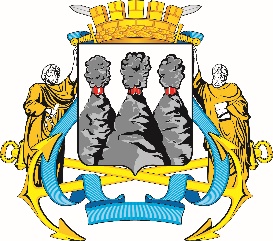 ГОРОДСКАЯ ДУМАПЕТРОПАВЛОВСК-КАМЧАТСКОГО ГОРОДСКОГО ОКРУГАот 25.12.2019 № 598-р26-я сессияг.Петропавловск-КамчатскийО принятии решения о порядке назначения и выплаты пенсии за выслугу лет лицам, замещавшим должности муниципальной службы в Петропавловск-Камчатском городском округеПредседатель Городской Думы Петропавловск-Камчатского городского округа Г.В. МонаховаГОРОДСКАЯ ДУМАПЕТРОПАВЛОВСК-КАМЧАТСКОГО ГОРОДСКОГО ОКРУГАВременно исполняющий полномочия Главы Петропавловск-Камчатскогогородского округа     К.В. БрызгинГлаве Петропавловск-Камчатского городского округаот________________________________________Ф.И.О. заявителяЗамещавшего(ей):_____________________________________________________________________           (должность заявителя)«_____» ____________________года рожденияПаспорт серии___________№________________Выдан «_____» __________________20____года____________________________________________________________________________________проживающего по адресу: _______________________________________________________________________________________________________Телефон___________________________________Среднемесячное денежное вознаграждениепроцентоврублей1.Должностной оклад Х2.Ежемесячная надбавка к должностному окладу за выслугу лет*3.Ежемесячная надбавка к должностному окладу за особые условия муниципальной работы*4.Ежемесячная процентная надбавка к должностному окладу за работу со сведениями, составляющими государственную тайну в зависимости от степени секретности сведений, и ежемесячной процентной надбавки к должностному окладу за стаж работы в структурных подразделениях по защите государственной тайны*5.Премии за выполнение особо важных и сложных задач**6.Единовременная выплата при предоставлении ежегодного оплачиваемого отпуска**7.Ежемесячное денежное поощрение*8.Материальная помощь**Итого:Среднемесячное денежное содержаниеЗа 12 месяцев, предшествующих увольнению с должности муниципальной службы, в соответствии с должностными окладами по замещаемым должностямЗа 12 месяцев, предшествующих увольнению с должности муниципальной службы, в соответствии с должностными окладами по замещаемым должностямЗа 12 месяцев, предшествующих увольнению с должности муниципальной службы, в соответствии с должностными окладами по замещаемым должностямЗа 12 месяцев, предшествующих увольнению с должности муниципальной службы, в соответствии с должностными окладами по замещаемым должностямВ месяц (1/12 суммы, указанной в столбце 3)В месяц (1/12 суммы, указанной в столбце 3)Среднемесячное денежное содержаниеВсего за период (рублей)В том числе по замещаемым должностямВ том числе по замещаемым должностямВ том числе по замещаемым должностямпроцентоврублейСреднемесячное денежное содержаниеВсего за период (рублей)Должность, период замещения, сумма (рублей)Должность, период замещения, сумма (рублей)Должность, период замещения, сумма (рублей)процентоврублей1.Должностной оклад 2.Ежемесячная надбавка к должностному окладу за выслугу лет3.Ежемесячная надбавка к должностному окладу за особые условия муниципальной работы4.Ежемесячная процентная надбавка к должностному окладу за работу со сведениями, составляющими государственную тайну в зависимости от степени секретности сведений, и ежемесячной процентной надбавки к должностному окладу за стаж работы в структурных подразделениях по защите государственной тайны5.Премии за выполнение особо важных и сложных задач6.Единовременная выплата при предоставлении ежегодного оплачиваемого отпуска7.Ежемесячное денежное поощрение8.Материальная помощьИтого:Среднемесячное денежное содержаниеСреднемесячное денежное содержание%РублейС учетом районногокоэффициента 1,81.Должностной оклад 2.Ежемесячная надбавка к должностному окладу за выслугу лет3.Ежемесячная надбавка к должностному окладу за особые условия муниципальной службы4.Премия за выполнение особо важных и сложных заданий5.Ежемесячное денежное поощрение6.Материальная помощь7.Единовременная выплата при предоставлении ежегодного оплачиваемого отпуска8.Ежемесячная процентная надбавка к должностному окладу за работу со сведениями, составляющими государственную тайну, и ежемесячная процентная надбавка к должностному окладу за стаж работы в структурных подразделениях по защите государственной тайны9.ИТОГО:10.Ограничение: среднемесячное денежное содержание не может превышать 2,8 окладаСтаж муниципальной службы ЛетМесяцевДней11.Минимальный требуемый стаж для установления пенсии за выслугу лет12.Фактический стаж муниципальной службы, в том числе:13.Протокол заседания комиссии по вопросам пенсионного обеспечения лиц, замещающих муниципальные должности и должности муниципальной службы в Петропавловск-Камчатском городском округе от_________№____14.Проценты среднемесячного денежного содержания15.Общая сумма 2,5 размеров фиксированной выплаты к страховой пенсии по старости и к пенсии за выслугу лет (2,8 оклада с учетом районного коэффициента умноженного на проценты среднемесячного денежного содержания)16.2,5 размера фиксированной выплаты к страховой пенсии по старости17.Размер пенсии за выслугу лет (строка 15 – строка 16)Среднемесячное денежное содержаниеСреднемесячное денежное содержание%РублейС учетом районногокоэффициента 1,81.Должностной оклад2.Ежемесячная надбавка к должностному окладу за выслугу лет3.Ежемесячная надбавка к должностному окладу за особые условия муниципальной службы4.Премия за выполнение особо важных и сложных заданий5.Ежемесячное денежное поощрение6.Материальная помощь7.Единовременная выплата при предоставлении ежегодного оплачиваемого отпуска8.Ежемесячная процентная надбавка к должностному окладу за работу со сведениями, составляющими государственную тайну,              и ежемесячная процентная надбавка                        к должностному окладу за стаж работы                  в структурных подразделениях по защите государственной тайны9.ИТОГО:10.Ограничение: среднемесячное денежное содержание не может превышать 2,8 окладаСтаж муниципальной службы ЛетМесяцевДней11.Минимальный требуемый стаж для установления пенсии за выслугу лет126012.Фактический стаж муниципальной службы, в том числе:13.Протокол заседания комиссии по вопросам пенсионного обеспечения лиц, замещающих муниципальные должности и должности муниципальной службы в Петропавловск-Камчатском городском округе от_________№____14.Проценты среднемесячного денежного содержания15.Общая сумма 2,5 размеров фиксированной выплаты к страховой пенсии       по старости и к пенсии за выслугу лет (2,8 оклада      с учетом районного коэффициента, умноженного на проценты среднемесячного денежного содержания)16.2,5 размера фиксированной выплаты к страховой пенсии по старости 17.Размер пенсии за выслугу лет (строка 15 – строка 16)Среднемесячное денежное содержаниеСреднемесячное денежное содержание%РублейС учетом районногокоэффициента 1,81.Должностной оклад2.Ежемесячная надбавка к должностному окладу за выслугу лет3.Ежемесячная надбавка к должностному окладу за особые условия муниципальной службы4.Премия за выполнение особо важных и сложных заданий5.Ежемесячное денежное поощрение6.Материальная помощь7.Единовременная выплата при предоставлении ежегодного оплачиваемого отпуска8.Ежемесячная процентная надбавка к должностному окладу за работу со сведениями, составляющими государственную тайну, и ежемесячная процентная надбавка к должностному окладу за стаж работы в структурных подразделениях по защите государственной тайны9.ИТОГО:10.Ограничение: среднемесячное денежное содержание не может превышать 2,8 окладаСтаж муниципальной службы ЛетМесяцевДней11.Минимальный требуемый стаж для установления пенсии за выслугу лет126012.Фактический стаж муниципальной службы, в том числе:13.Протокол заседания комиссии по вопросам пенсионного обеспечения лиц, замещающих муниципальные должности и должности муниципальной службы в Петропавловск-Камчатском городском округе от_________№____14.Проценты среднемесячного денежного содержания15.Общая сумма 2,5 размеров фиксированной выплаты к страховой пенсии по старости и к пенсии за выслугу лет (2,8 оклада с учетом районного коэффициента, умноженного на проценты среднемесячного денежного содержания)16.2,5 размера фиксированной выплаты к страховой пенсии по старости 17.Размер пенсии за выслугу лет (строка 15 – строка 16)Должность в органах местного самоуправления, общественных организациях города Петропавловска-Камчатского, исполнявших функции государственного и муниципального управления в период до 31.12.1998Должность муниципальной службы в Петропавловск-Камчатском городском округеЗаведующий организационно-инструкторским отделом Петропавловск-Камчатского горисполкомаНачальник отдела в составе аппарата, департамента, комитета, управления администрации Петропавловск-Камчатского городского округаЗаместитель заведующего отделом социального обеспечения Петропавловск-Камчатского горисполкомаЗаместитель руководителя (начальника, председателя) аппарата, департамента, комитета, управления администрации Петропавловск-Камчатского городского округа